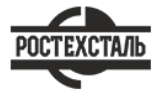 ГОСТ 24888-81Пластмассы, полимеры и синтетические смолы. Химические наименования, термины и определенияСтатус: действующийВведен в действие: 1982-07-01Подготовлен предприятием ООО «Ростехсталь» - федеральным поставщиком металлопрокатаСайт www.rostechstal.ru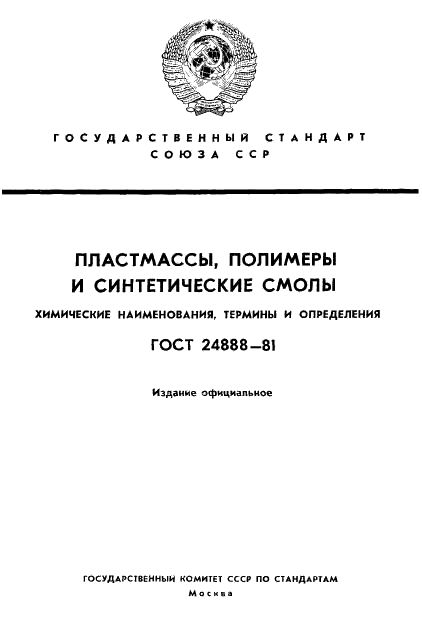 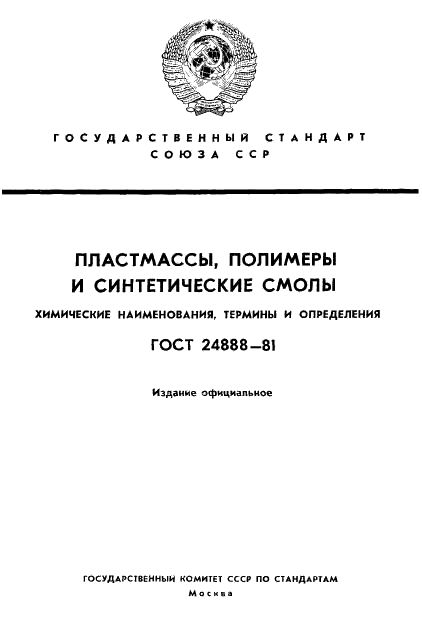 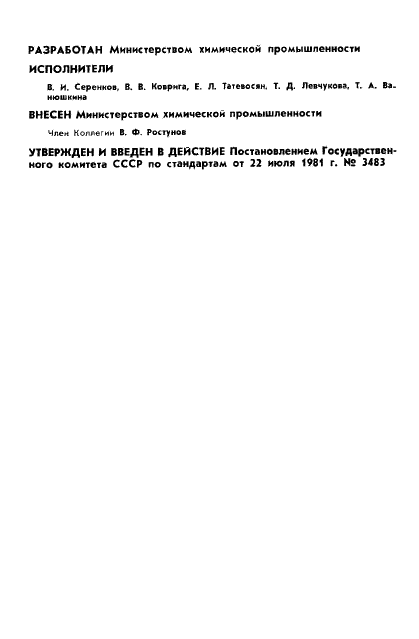 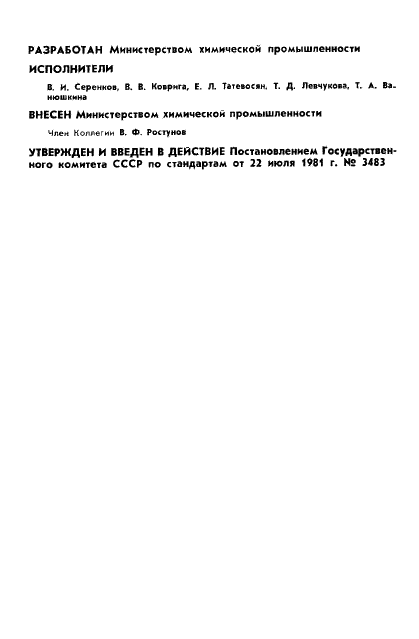 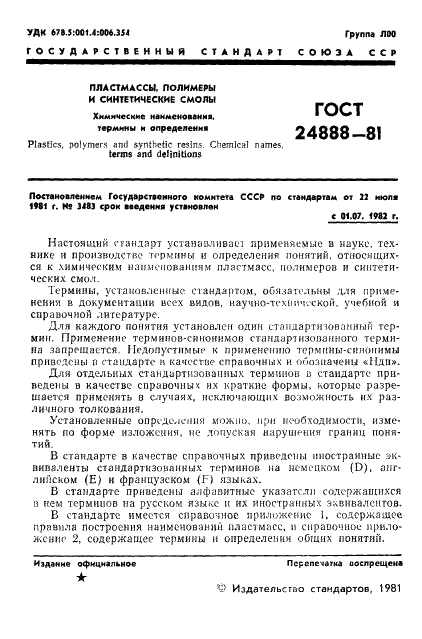 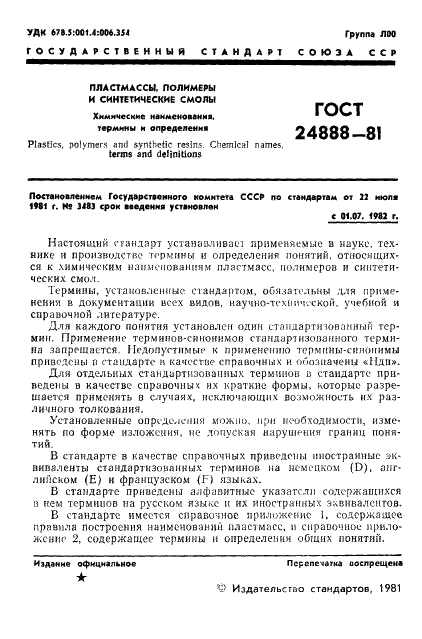 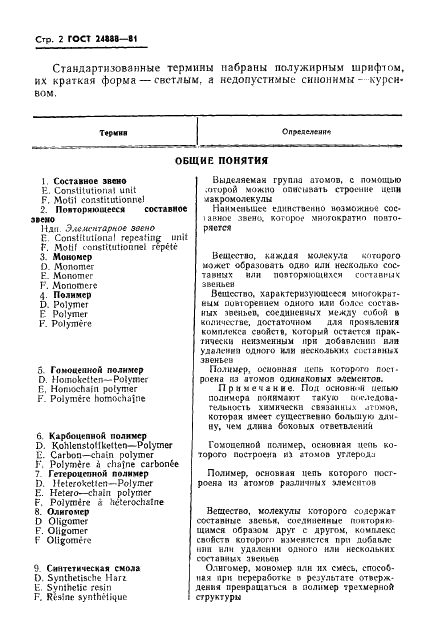 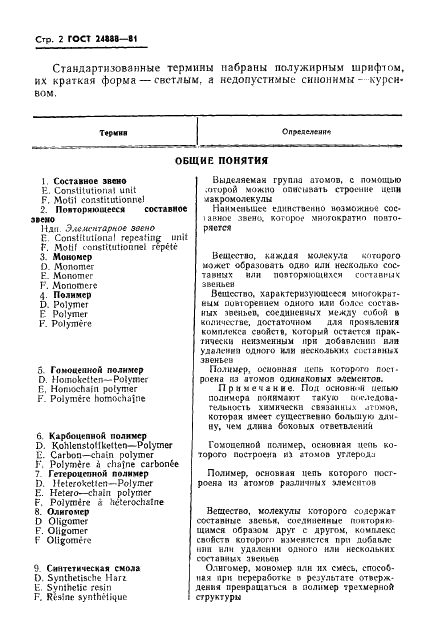 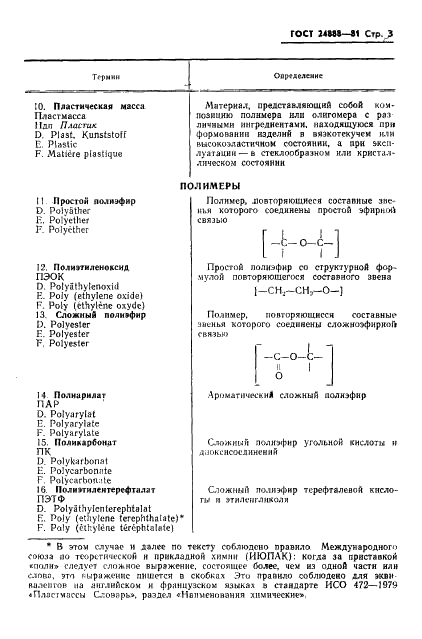 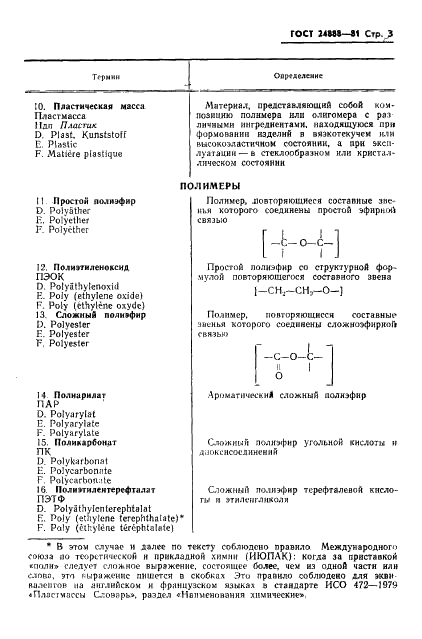 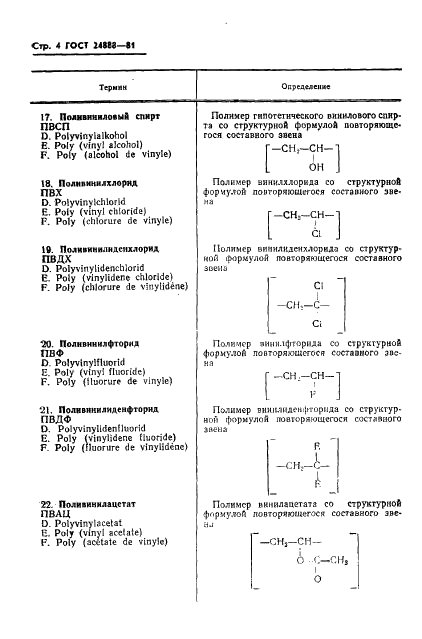 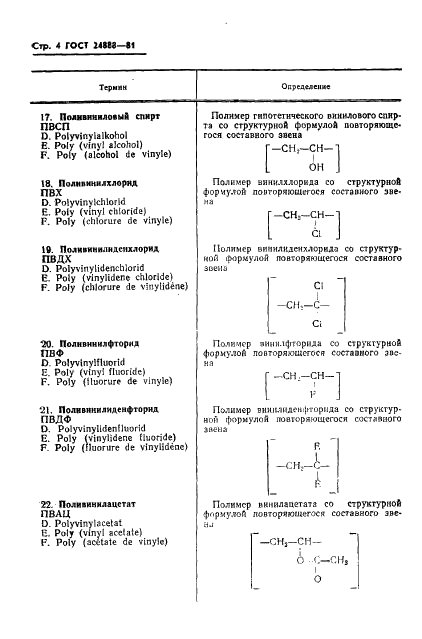 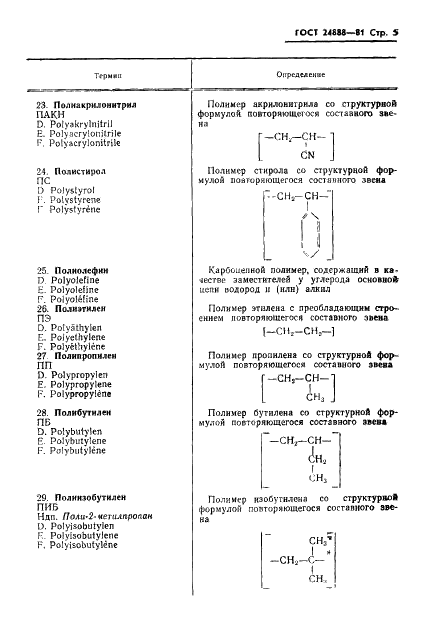 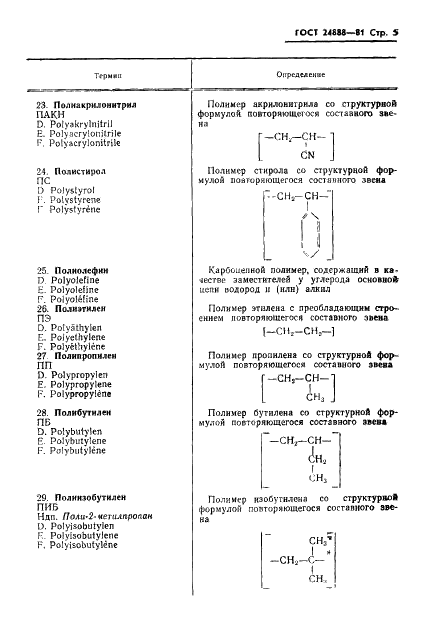 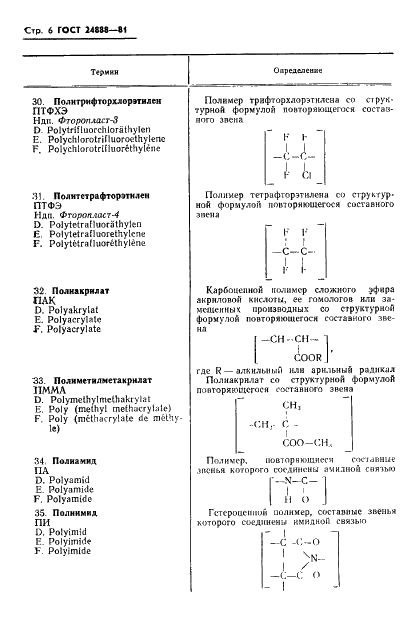 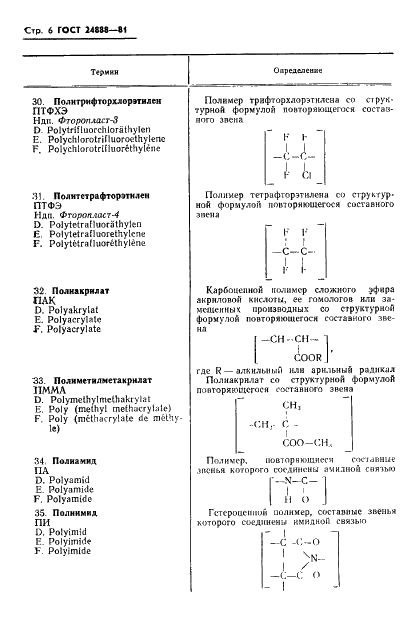 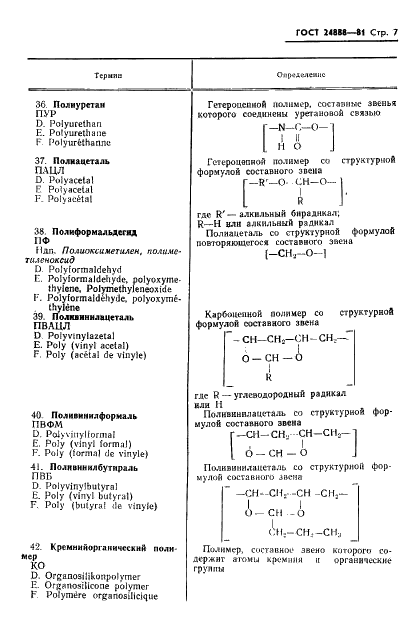 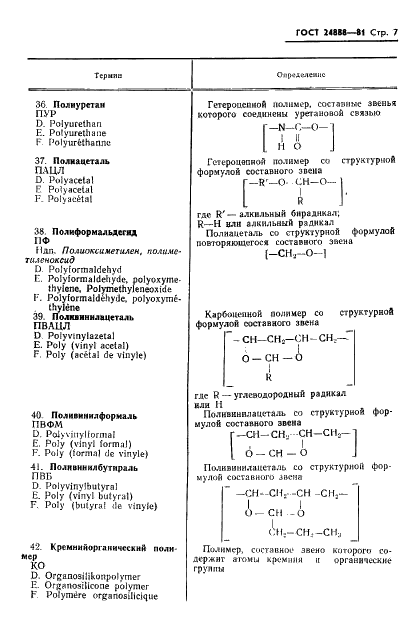 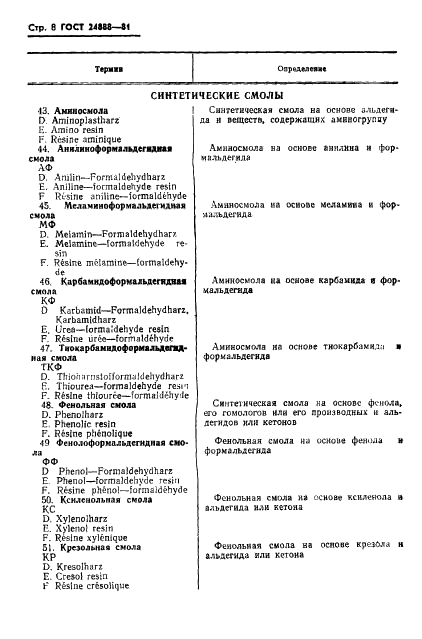 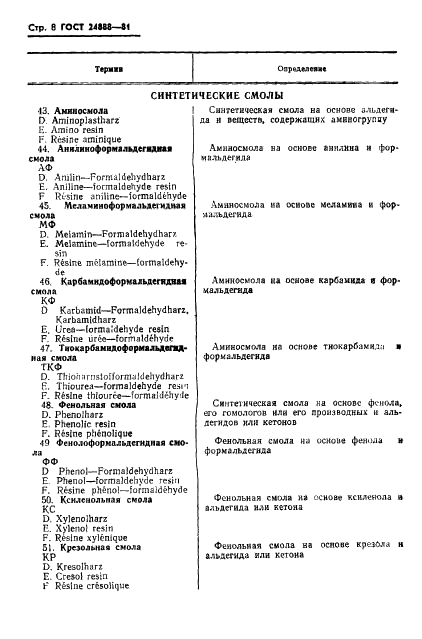 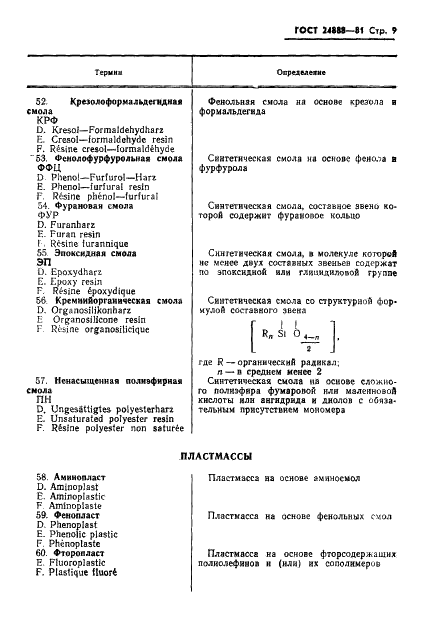 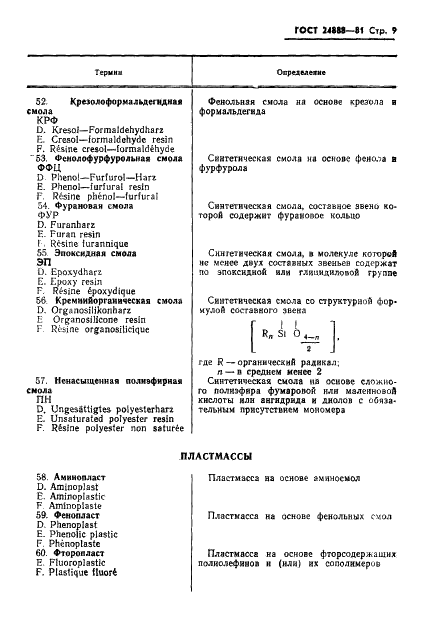 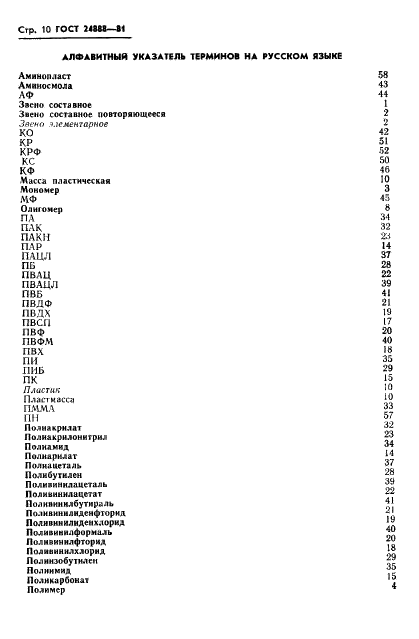 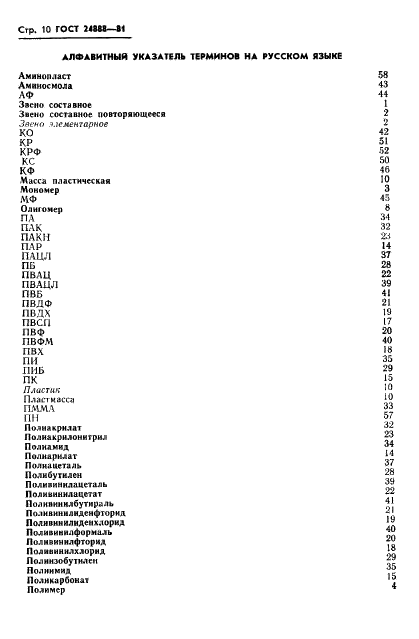 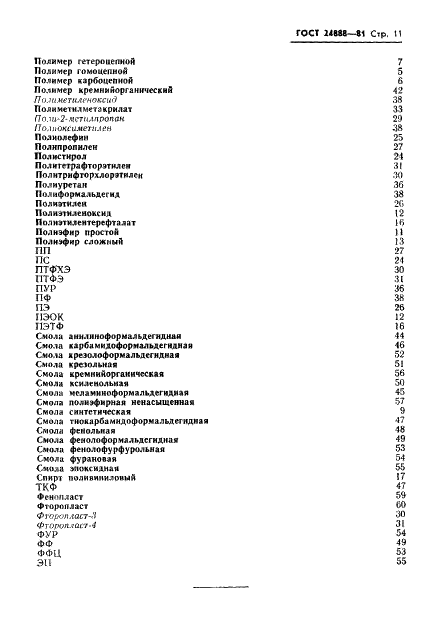 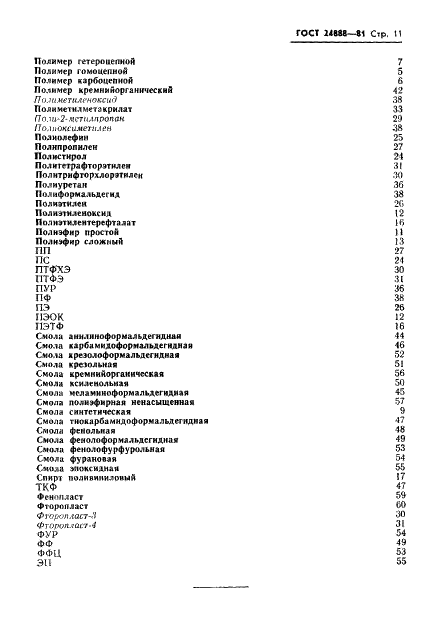 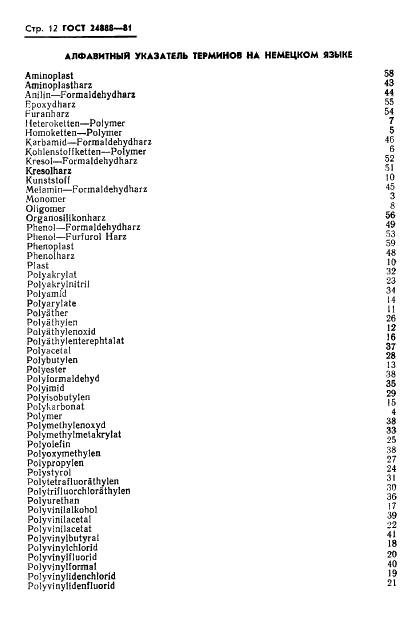 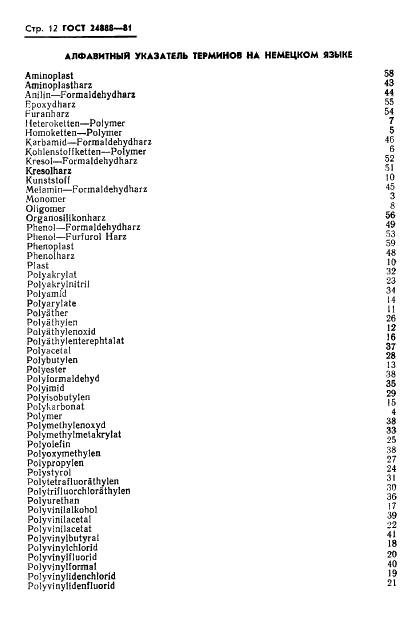 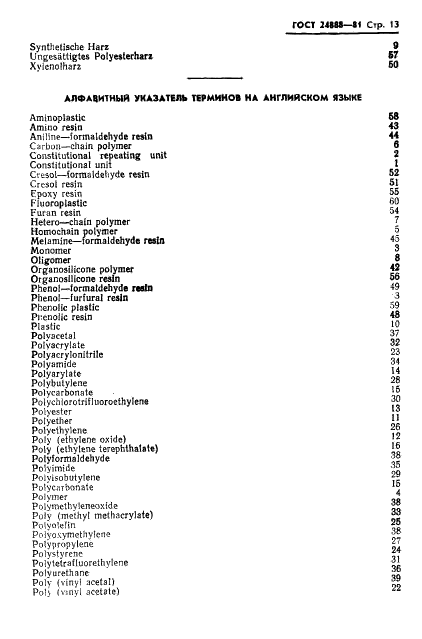 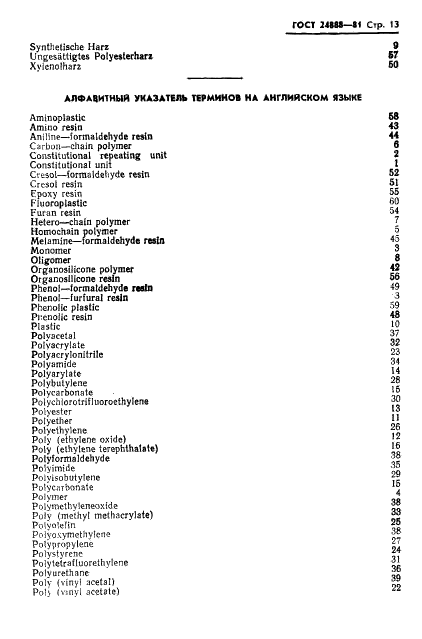 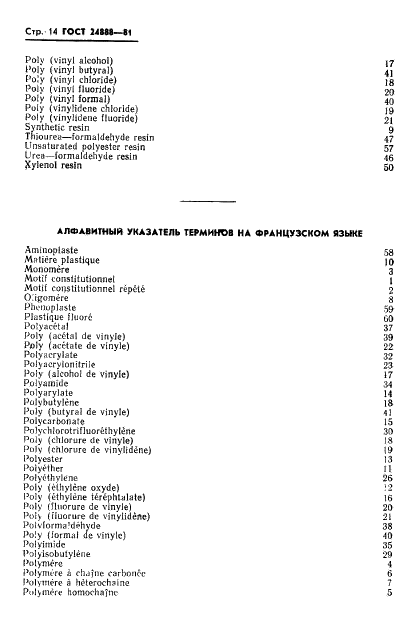 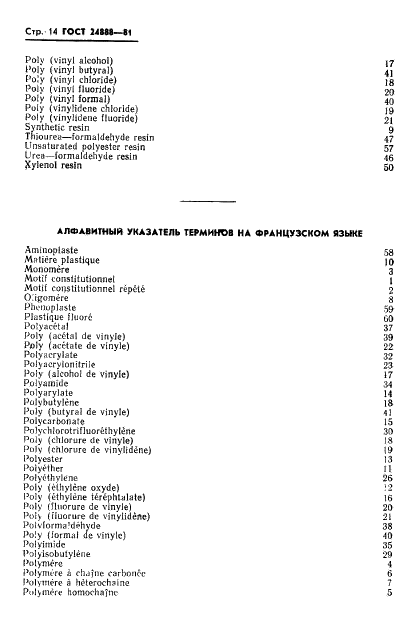 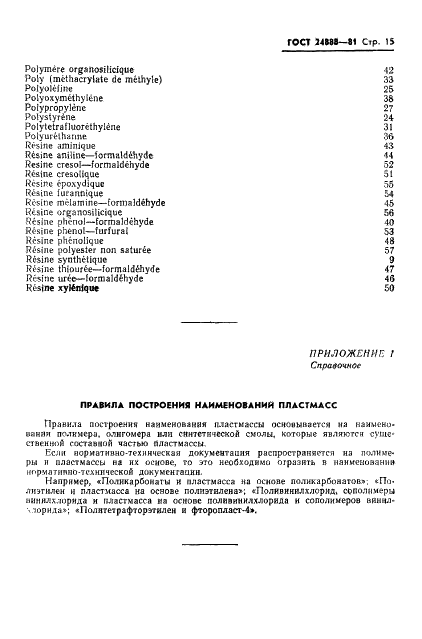 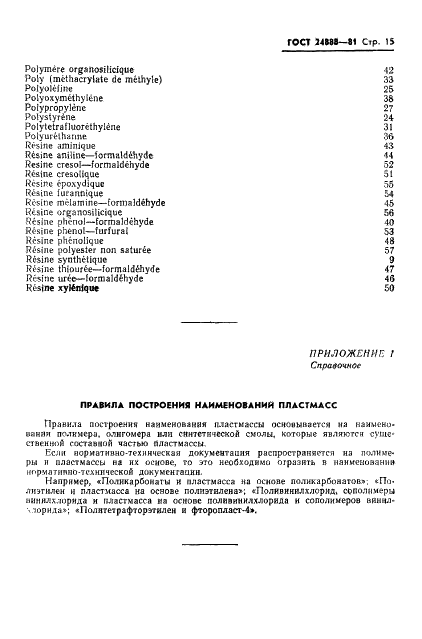 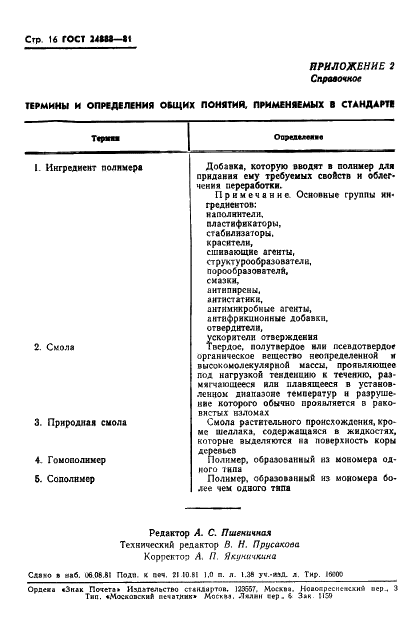 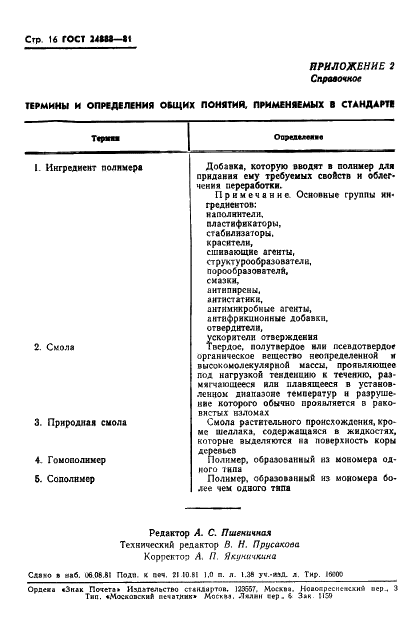 